Scuola primaria “Don Guido Cagnola” di Gazzada-Schianno 2024/2025CARISSIMI BAMBINI, SIETE PRONTI PER PARTIRE?COSA METTERE NELLO ZAINO PER PREPARARVI ALLA CLASSE PRIMA?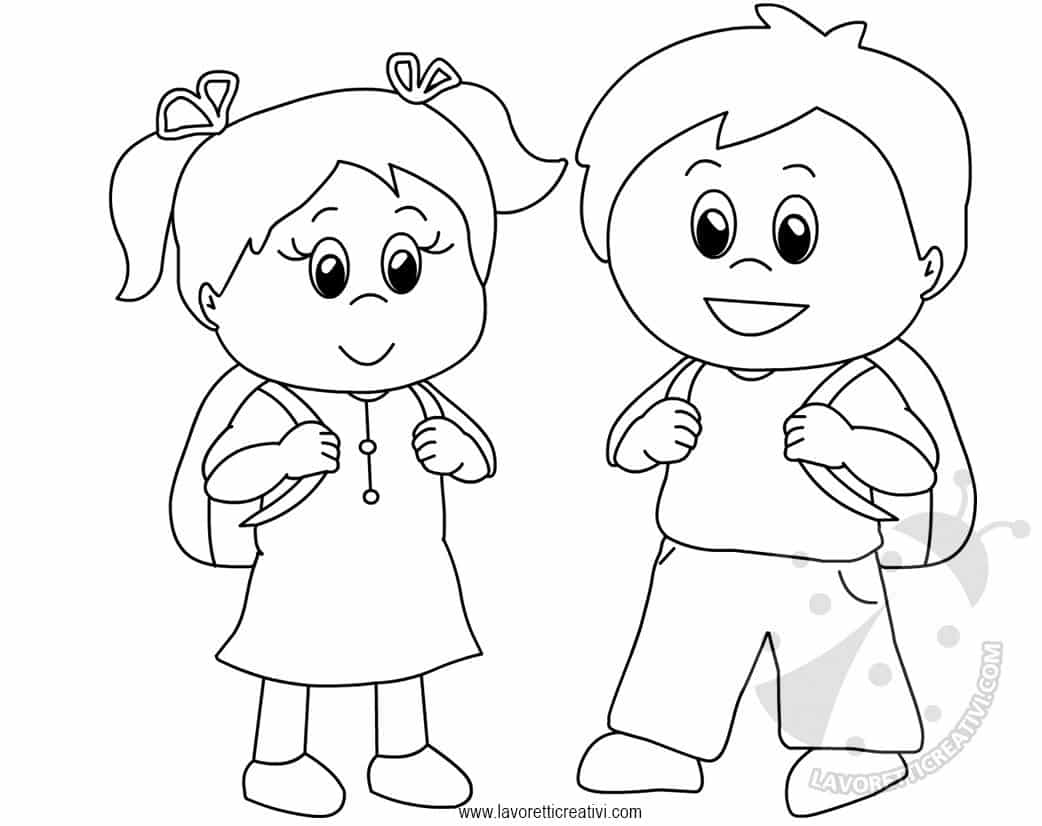 CARICATEVI soprattutto di ….TANTISSIMO ENTUSIASMOVOGLIA di IMPARARE DESIDERIO di CONOSCERE NUOVI AMICI E NUOVE MAESTRE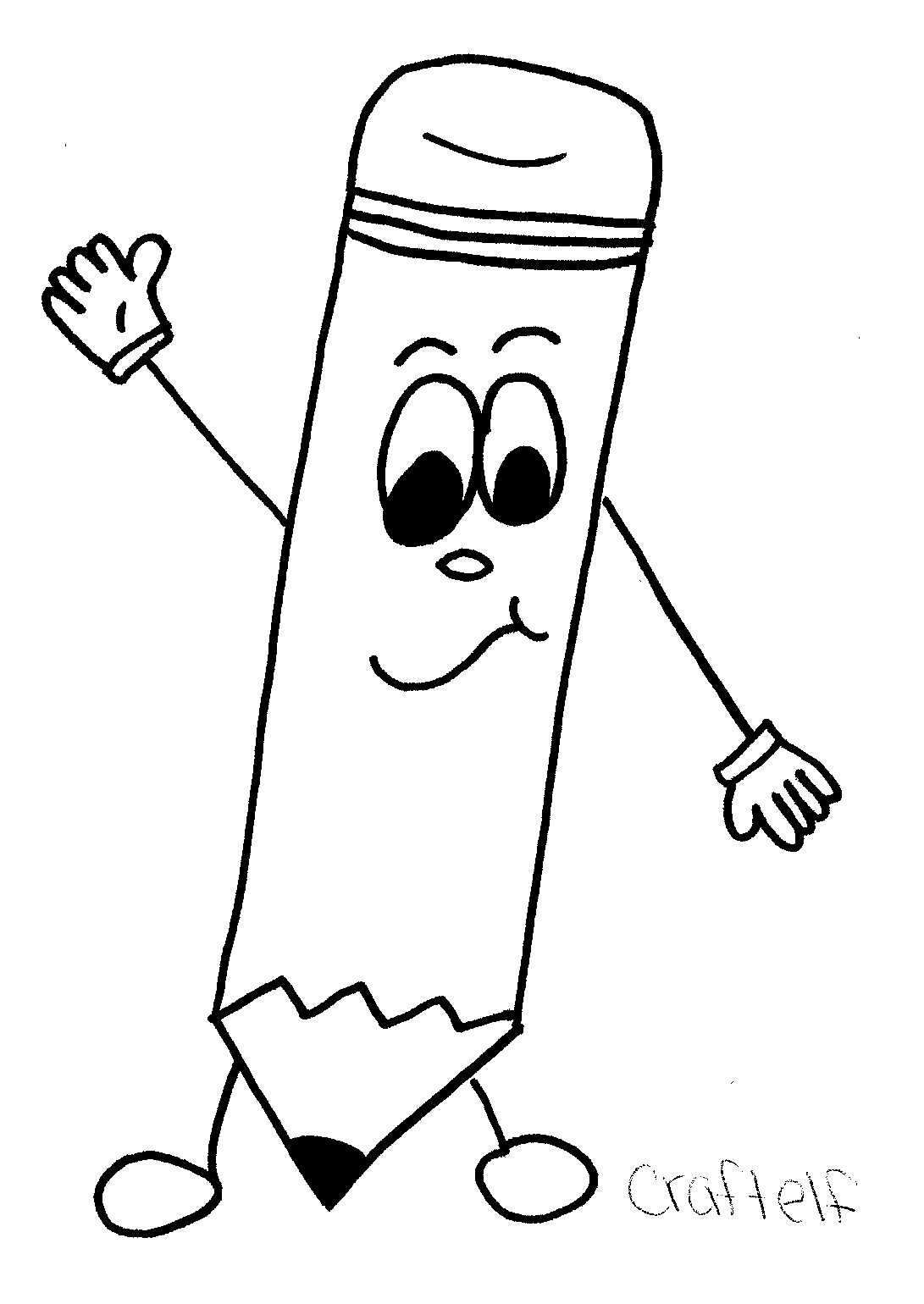 … e ora ecco il materiale da portare, con calma, nei primi giorni di scuola:8 quadernoni a quadretti di 0,5 cm con il margine.1 quadernone a righe di cl.1 con margine.1 quadernone a quadretti da 1 cm8 copertine per i quadernoni: blu (italiano), gialla (matematica), rosa (geometria),  rossa (storia), verde (scienze), arancione (geografia), bianca (religione) e trasparente (inglese).3 quadernetti piccoli a quadretti da 0,5 cm con margine (1 per le comunicazioni scuola famiglia e 2 per italiano) e una bustina trasparente da attaccare in fondo al quadernetto.1 copertina blu per quadernettoIl diario verrà fornito dalla scuola e sarà utilizzato dal secondo quadrimestre.1 cartelletta rigida con gli elastici.1 blocco a quadretti con fogli a strappo un paio di scarpe da ginnastica in un sacchetto di stoffa con nome e cognome.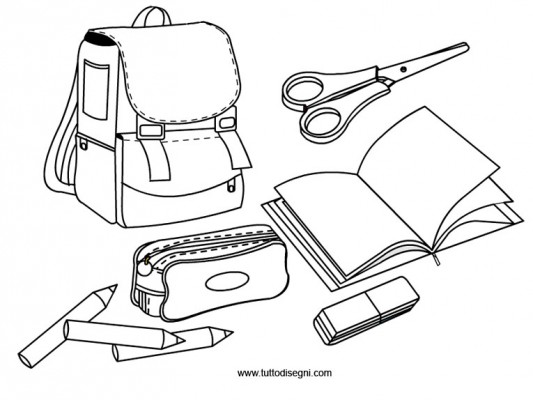 un astuccio completo con: 2 matite HB possibilmente triangolari, almeno 12 pastelli, pennarelli a punta fine, temperino con serbatoio, gomma bianca, forbici a punta arrotondata, righello (max 20 cm), colla stick, due matite rosse                                                                              (il tutto contrassegnato singolarmente con il proprio nome).Una scatola con 12 pastelli a ceraUna confezione di acqerelli2 fototessere.I libri che prenoterete e ritirerete in cartoleria, ricoperti e con il nome.Ringraziando per la collaborazionegli insegnanti augurano ai bambini e alle rispettive famiglieuna splendida estate!Buone vacanze e A PRESTO!!   maestre Sonia, Giuliana, Antonella.